                     							*P/4448822*
REPUBLIKA HRVATSKA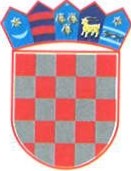 Ministarstvo mora, prometai infrastrukture        Lučka kapetanija SisakKLASA: 345-20/18-01/239URBROJ: 530-04-12-1-18-2Sisak, 18. prosinca 2018. godinePRIOPĆENJE  BRODARSTVU  Broj  79/2018Priopćava se zapovjednicima brodova i sastava, zapovjednicima plovila, brodarskim poduzetnicima i tijelima sigurnosti unutarnje plovidbe, da je ekipa za obilježavanje  unutarnjih plovnih putova Agencije za vodne putove iz Siska u vremenu od 17.i 18.12.2018. god. na rijeci Savi, obavila pregled i obilježavanje plovnog puta rijeke Save od Jasenovca rkm 515 do Siska rkm 593 km te rijeci Kupi dana 18.12.2018.god.od rkm 0 do rkm 2 kako slijedi u tabelarnom prikazu:Napomena:Navedeni plovci i plutače su postavljeni zbog smirivanja situacije s vodostajem .Upozoravaju se zapovjednici plovila i sastava na obavezu, da oblik i gaz sastava prilagode navedenim gabaritima plovnog puta, vodeći računa o sigurnosti plovidbe te da o uočenim promjenama i događanjima u plovnome putu obavijeste nadležnu Lučku kapetaniju ili mobitel dežurnog djelatnika kapetanije                                                                                                                          L U Č K I  K A P E T A N                                                                                                                               kap. Željko KozićDostaviti :  - MMPI – Uprava  sigurnost plovidbeHRB «DUNAVSKI LLOYD-Sisak»Šljunčara TanacTankerska plovidba Sl. Brod (Feliks regulacija d.o.o.)Općina SunjaOpćina Martinska VesDržavna uprava za zaštitu i spašavanjeMUP, PP Novska Agencija za vodne  putoveLK Sl. BrodSavska komisija -Lučka uprava, -Brodocentar, -PismohranaDionica/mjestor.kmPostavljen znakPostavljen znakPostavljen znakDubina plov. puta(dm )Dubina plov. puta(dm )Dubina plov. puta(dm )Širina plovnog puta (m)Datum,vod. Stanica, vodostajDionica/mjestor.kmTipudaljen od obale (m)udaljen od obale (m)Dubina plov. puta(dm )Dubina plov. puta(dm )Dubina plov. puta(dm )Širina plovnog puta (m)Datum,vod. Stanica, vodostajDionica/mjestor.kmTipDLDSLŠirina plovnog puta (m)Datum,vod. Stanica, vodostajSAVAJasenovac515,900Zeleni plovak-703336366517.12.2018.12,00Crnac         -66   Gušće         53Jasenovac   103 Karlovac     -18Jasenovac516,200Crveni plovak353837387017.12.2018.12,00Crnac         -66   Gušće         53Jasenovac   103 Karlovac     -18Višnjica524,9502817.12.2018.12,00Crnac         -66   Gušće         53Jasenovac   103 Karlovac     -18Krapje532,100Zeleni plovak5017.12.2018.12,00Crnac         -66   Gušće         53Jasenovac   103 Karlovac     -18Krapje532,600Zeleni plovak5017.12.2018.12,00Crnac         -66   Gušće         53Jasenovac   103 Karlovac     -18Puska541,500Zelena plutača5017.12.2018.12,00Crnac         -66   Gušće         53Jasenovac   103 Karlovac     -18Puska542,100Crvena plutača353838367017.12.2018.12,00Crnac         -66   Gušće         53Jasenovac   103 Karlovac     -18Lonja552,000Zeleni plovak502724226017.12.2018.12,00Crnac         -66   Gušće         53Jasenovac   103 Karlovac     -18Lonja552,500Zeleni plovak703131266017.12.2018.12,00Crnac         -66   Gušće         53Jasenovac   103 Karlovac     -18Lonja553,000Zeleni plovak 252830288017.12.2018.12,00Crnac         -66   Gušće         53Jasenovac   103 Karlovac     -18Lonja553,000  Crveni plovak3517.12.2018.12,00Crnac         -66   Gušće         53Jasenovac   103 Karlovac     -18Lonja554,200Zeleni plovak2017.12.2018.12,00Crnac         -66   Gušće         53Jasenovac   103 Karlovac     -18Strmen554,800Crveni plovak752826285017.12.2018.12,00Crnac         -66   Gušće         53Jasenovac   103 Karlovac     -18Strmen557,100Crveni plovak3017.12.2018.12,00Crnac         -66   Gušće         53Jasenovac   103 Karlovac     -18Bistrać562,900Zelena plutača3017.12.2018.12,00Crnac         -66   Gušće         53Jasenovac   103 Karlovac     -18Bistrać563,700Crvena plutača5017.12.2018.12,00Crnac         -66   Gušće         53Jasenovac   103 Karlovac     -18Blinjski Kut581,100Zeleni plovak302236335517.12.2018.12,00Crnac         -66   Gušće         53Jasenovac   103 Karlovac     -18Blinjski Kut581,400Zeleni plovak403532335517.12.2018.12,00Crnac         -66   Gušće         53Jasenovac   103 Karlovac     -18Blinjski Kut581,600  Crveni plovak302532335517.12.2018.12,00Crnac         -66   Gušće         53Jasenovac   103 Karlovac     -18Blinjski Kut583,300Crvena plutača2518.12.2018.08,00Crnac        -75   Gušće        39Jasenovac   85 Karlovac      8Blinjski Kut583,500Zelena plutača3018.12.2018.08,00Crnac        -75   Gušće        39Jasenovac   85 Karlovac      818.12.2018.08,00Crnac        -75   Gušće        39Jasenovac   85 Karlovac      818.12.2018.08,00Crnac        -75   Gušće        39Jasenovac   85 Karlovac      818.12.2018.08,00Crnac        -75   Gušće        39Jasenovac   85 Karlovac      818.12.2018.08,00Crnac        -75   Gušće        39Jasenovac   85 Karlovac      818.12.2018.08,00Crnac        -75   Gušće        39Jasenovac   85 Karlovac      8KUPA18.12.2018.08,00Crnac        -75   Gušće        39Jasenovac   85 Karlovac      8Kupa1,100Zeleni plovak4018.12.2018.08,00Crnac        -75   Gušće        39Jasenovac   85 Karlovac      8Kupa1,500Crveni plovak4518.12.2018.08,00Crnac        -75   Gušće        39Jasenovac   85 Karlovac      8Kupa1,800Crveni plovak45Kupa1,900Zeleni plovak25